PRESENTACIÓN ESTÁNDAR DE MEMORIA Y BALANCE         D E ORGANIZACIONES DE LA SOCIEDAD CIVIL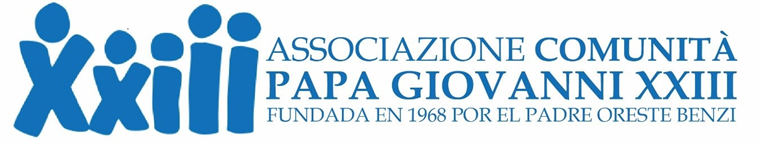 	  FECU SOCIAL – AÑO 2021	Fecha de publicación:Período reportado: 1° de Enero al 31 de Diciembre de 20211.CarátulaInformación general y de contexto  2.1 Carta del máximo responsable de la organización	                                                                    En el presente documento, presentamos una contextualización de nuestra asociación de fieles COMUNITA PAPA GIOVANNI XXIII, y sus principales actividades que se desarrollaron durante el año 2021, si bien los tiempos de pandemia aún no se termina, se puede decir que se han retomados actividades en cada uno de los proyectos en modalidad presencial, cada uno a su propio ritmo y adecuándose nuevamente a las necesidades de nuestros beneficiarios. Nuestras puertas están nuevamente abiertas y con ello también se logra observar lo difícil que ha sido sobre todo en lo emocional superar el confinamiento y las pérdidas de rutinas y vidas que se han partido al encuentro del Padre en estas circunstancias.Nos encontramos en tiempos de incertidumbres ya que en nuestro país se enfrentará a nuevas elecciones presidenciales como también a la elaboración de una nueva constitución, esperamos con mucha fe, que estos cambios también permitan y tengan presente sobre todo a las personas más vulnerables de nuestro país, y sea así que con aires nuevos podamos ir avanzando y superando tantas barreras que existen para que nuestros pobres puedan salir de este círculo vicioso. Agradecemos que poco a poco nuestro compartir directo a fluido y retomar un contacto sin pantallas de por  medio, agradecemos que se seguido dando acogida a personas en situación de calle y acercando un plato de comida para el que no lo tiene, se ha fomentado la participación social de personas en situación de discapacidad,  como de niños y familias en dificultad, agradecemos a nuestros hermanos que se han movido de su tierra para poder seguir construyendo esta misión, de llevar la vida de Jesús pobre y siervo y sufriente compartiendo con los últimos…Es así que la COMUNITA PAPA GIOVANNI XXIII en el 2021 llevó adelante la vida, con sus dificultades y oportunidades, con sus tristezas y alegrías, con los nuevos rostros que sonríen al finalizar  el  día sentados a la mesa compartiendo el Pan de cada jornada.  2.2 Estructura de Gobierno	Por ser nuestra organización una Asociación Privada Internacional de Fieles de Derecho Pontificio y además con sede de la casa matriz en Italia, nuestra estructura de gobierno en Chile como filial de la Institución madre, nace en Italia con el Responsable General de la Comunidad Mundial y paralelamente el Consejo de Responsables de Zonas, este Consejo se encuentra constituido por cada uno de los Responsables de Zona en Italia como en Zonas de misión en el Mundo. En Chile  tenemos al Responsable de Zona como nuestra autoridad vocacional máxima local y que a la vez forma parte del Consejo de Responsables de Zona antes mencionado, luego un Representante Legal de la Zona con la responsabilidad Jurídico Legal y Patrimonial de la Zona y un Responsable Administrativo Financiero de la Zona, luego vienen los Responsables de Proyectos y Servicios en Zona, estos últimos siempre serán miembros de Comunidad y confirmados por la autoridad el Responsable de la Zona local, paralelamente están las Casas Familia y Casas Abiertas donde se concretiza la Acogida de personas en estado de extrema pobreza y vulneradas en sus derechos fundamentales, por último esta la Asamblea de miembros de la comunidad de Zona donde se establecen los objetivos generales de la Comunidad , los criterios comunitarios para la vida en comunión, dicha comunión se establece desde la Asamblea de los miembros de Comunidad  con el Responsable de Zona local , con el Consejo de Responsables y con el Responsable General a nivel mundial.Nuestra comunidad vive la vocación específica como una sola familia espiritual y comparte la vida directamente con los pobres y marginados de la sociedad, ya sea acogiéndolos en nuestras propias casas familia o casa abiertas o compartiendo la vida diariamente en proyecto residencial y proyectos ambulatorios de nuestra Zona,2.3 Estructura Organizacional y Operacional de Zona	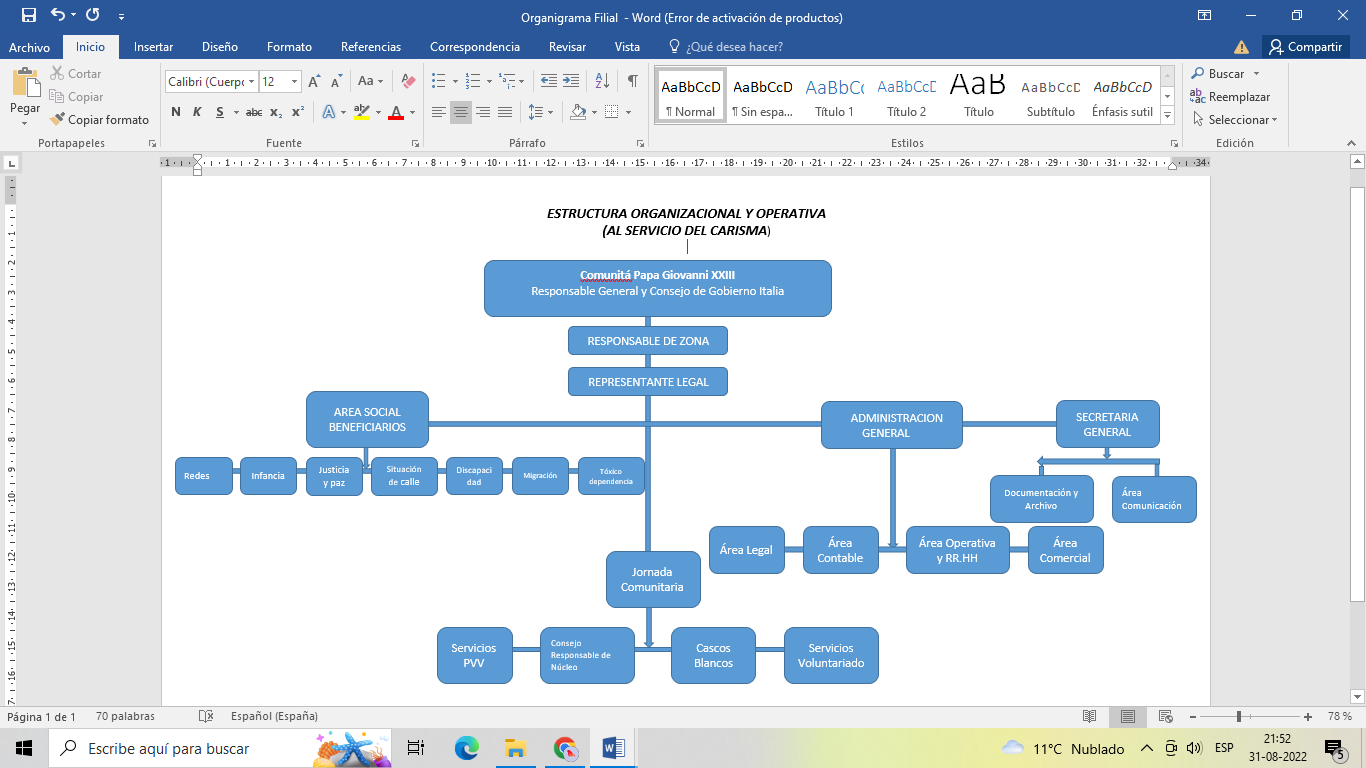   2.4 Valores y/o Principios	EL CARISMA y ESPIRITUALIDAD DE LA COMUNITÀ(Extracto de la Carta de Fundación).La Comunità es una única familia espiritual, compuesta por personas de diferente edad y estado de vida, que quieren seguir a Cristo pobre, siervo y sufriente, comprometiéndose, según las líneas de vida espiritual contenidas en la Carta de Fundación que constituye parte integrante de nuestros Estatuto, a responder al llamado universal a la santidad, a contribuir a la realización del Reino de Dios, a participar en la misión de salvación de la Iglesia. (Artículo 2 de los Estatutos)Compartir la vida de los últimos: (los más pobres, segregados, marginados, vulnerados en derechos fundamentales). Movidos por el Espíritu a seguir a Jesús pobre y siervo, los miembros de la Comunidad por vocación específica se comprometen a compartir directamente la vida de los últimos; o sea, poniendo la propia vida con la vida de ellos, encargándose de su situación, poniendo su hombro bajo la cruz de ellos, aceptando hacerse liberar por el Señor a través de ellos. Los miembros de Comunidad eligen libremente aquello que los últimos están obligados a vivir por fuerza, haciéndose determinar sus vidas por las necesidades de los pobres que el Señor nos hace encontrar.Todos aquello miembros de Comunidad que siguen este camino de santificación buscan las virtudes conexas con la vida de pobres: la frugalidad, la simplicidad, el coraje de la verdad, la esencialidad, la humildad, el sacrificio acompañado en manera particular por la incomodidad. De todas maneras, buscan las formas más radicales para ser verdadera y efectivamente pobres.La Comunità y el Mundo:  Los miembros de la Comunidad se proponen, además de compartir directamente, también de REMOVER LAS CAUSAS QUE CREAN LA MARGINACIÓN, comprometiéndose, en conformidad a la Doctrina Social de la Iglesia, en una acción no violenta POR UN MUNDO MÁS JUSTO PARA SER VOZ DE QUIEN NO TIENE VOZ.                                               Se considera don del Señor que miembros de la Comunidad estén disponibles para dejar hasta la propia tierra para trasladarse a vivir la propia vocación en tierras de misión.  2.5 Principales Actividades y Proyectos	Actividades             De acuerdo a nuestros Directorio y Estatutos la  Comunidad promueve, gestiona y realiza en conformidad al propio carisma diferentes obras o actividades, en Chile están presentes, Casas Familia y Familias Abiertas, para acoger y compartir la vida con personas en dificultad; Comunidad Terapéutica para la reintegración de personas con problemas de distintas adicciones ; Centros Abiertos para actividades educacionales y promoción de derechos infanto juveniles, prevención y reparación al maltrato infantil , Comedor Abierto para personas de calle, Casa de Migrantes , Centro de acogida de personas con discapacidad sensorial ( audición ) e intelectual, Alberge para personas de calle, presencia en zona de conflicto Comunidades Mapuches en forma no violenta buscando los pobres y compartiendo con ellos allá donde se encuentran.La Comunidad además podrá desarrollar dondequiera todas las actividades consideradas necesarias, útiles o, de todo, oportunas para el conseguimiento de sus propias finalidades, incluso las de carácter económico, financiero, mobiliario e inmobiliario.Todo ello ajustándose a las leyes chilenas y no contrarié las buenas costumbres y el orden público, (artículo N° 1 del Decreto Exento N° 5288 del 2011 del Ministerio de Justicia).La comunidad dentro de su gestión de gobierno realiza mensualmente reuniones generales llamadas Jornadas Comunitarias presididas por responsable de Zona y con la asistencia de todos   sus miembros, donde se planifica, programa, coordinan, organizan y evalúan tanto; la vida comunitaria como la vida de los proyectos y servicios y la vida de las casas familias y casas abiertas, además se deciden caminos vocacionales, económicos financieros, administrativos y de las actividades en desarrollo. También una vez al mes se realizan reuniones de administración general llamadas Consejo de Administración, donde se analizan temas específicos de caracteres económicos y financieros de las familias como de las obras o proyectos de la Zona.  Bimensualmente se realizan reuniones de los Responsables de los Proyectos (Directores) en específico, revisando el desarrollo del programa en función de los beneficiarios y sus necesidades, esta instancia corresponde al Consejo de Responsables de Proyectos. Finalmente, cada semana se realizan los Núcleos (grupo de hermanos que comparten sus vidas en un espacio protegido, íntimo de confianza y fraternidad, encabezado por un Responsable de Núcleo, que es elegido por los mismos integrantes. De igual forma los Responsables de Zona de cada país se reúnen mensualmente formando el Consejo de Gobierno encabezado por el Responsable General de la Comunidad Mundial, donde se tratan los temas de la Comunidad mundial como la vida de cada Zona en el Mundo, logrando de esta forma estar en intima comunión tanto las autoridades de gobierno central con los responsables de Zona y miembro de comunidad mundial.Proyectos  2.6 Identificación e Involucramiento con Grupos de Interés	2.7 Practicas	 relacionadas con la evaluación/ medición de la satifacción de los usuarios y resultado obtenidos.tic      LLLa Comunita Papa Giovanni XXIII a nivel institucional y a través de sus proyectos se realizan evaluación tendientes a obtener por medio de herramientas de medición estandarizados ;  cuestionarios , pautas de observación , entrevistas estructuradas y otros instrumentos de las ciencias sociales, obtener resultados respecto del grado de satisfacción de los usuarios y/o beneficiarios en función los servicios recibidos.En algunos proyectos como la Escuelita, se realiza encuesta de satisfacción que se aplica una vez al año a los apoderados de nuestro centro, para conocer la opinión y satisfacción del trabajo realizado, para así proyectar estrategias que aporten a mejorar la calidad de nuestro servicio en todas las áreas que se trabajan.Desde el Proyecto Acuarela (PPF Acuarela) se cuenta con una encuesta de satisfacción de usuarios que se aplica durante el proceso de trabajo y al finalizar la intervención.Para la Casa de Acogida de Migrantes, siendo una experiencia piloto, se generarán condiciones para profundizar en  el conocimiento, tanto de los procesos de adaptación e inclusión de los migrantes acogidos, como de la efectividad de la propuesta, a través del monitoreo que se realice durante el proceso y la evaluación que las propias personas migrantes acogidas, para ello se realizan reuniones permanentes con participación de los usuarios a objeto de monitorear el bienestar de cada uno, estado de salud física, mental, relacional, etc. y reuniones de equipo educadores de trato directo y voluntarios .  Evaluación y monitoreo Evaluación eficaz: en el transcurso de la estadía se efectúan evaluaciones por parte del equipo de educadores, principalmente para seguimiento de las intervenciones y resultados parciales que faciliten la promoción. b) Estados de Avance de los programas de intervención – Estudios de Casos. El Monitoreo se realizará en forma permanente y en dos áreas: 1)  a través de la revisión de la intervención individual con cada residente. 2) a través de la revisión frecuente de la vida en comunidad dentro de la CAP.c)  Se realizan momentos de reflexión y discernimiento permanente, con el fin de auto cuidar al equipo, revisar las propias capacidades y energías, también de atesorar y corregir el proceso. Considerando lo exigente y precario éste tipo de ámbitosd) Se realizan reuniones permanentes con participación de los usuarios a objeto de monitorear el bienestar da cada uno, estado de salud física, mental, relacional, etc.e) Reuniones de coordinación permanentes con el Área de Pastoral Social Caritas – Obispado de Valdivia.En el Proyecto Albergue, de acuerdo a las orientaciones técnicas entregadas por la SEREMI de MDSF, realizaron encuestas de satisfacción a los y las participantes cada 15 días, en donde las variables son del tipo ordinal.Para el año 2022 se plantea a nivel institucional y en base a la acreditación ante Mejor Niñez diseñar un plan de supervición y evaluación sistematizada tanto en el proceso de intervención como en sus resultados finales.De igual modo de desarrollará un Modelo de Prevención del Delito en cuatro ejes principales , Libertad y seguridad, Integridad sexual,delitos contra las personas y Delitos que afecten el correcto uso de recursos públicos.  2.8 Participación en redes y procesos de coordinación con otros actores                                           	Monitoreo a través de reuniones con los actores del Sistema Intersectorial de Salud, en específico con Centros de Salud Familiar (CESFAM) y Centros Comunitarios de Salud Mental (COSAM) territoriales.Coordinación con Colegios en los que participan los beneficiarios del proyecto, dentro y fuera de la comuna, y con nuevos establecimientos en los casos que corresponde buscar matrículas disponibles.Reuniones mensuales con la Red Infanto Juvenil de La Pintana, conformada por actores comunitarios, y promocionada por el área comunitaria de la Oficina de Protección de Derechos (OPD) de La Pintana.Reuniones y capacitaciones con el equipo fomentadas por el subsistema Chile Crece Contigo41° Comisaría de Carabineros de La PintanaCorporación de asistencia Judicial de La PintanaOtros programas de la red SENAME: Programa de intervención Especializada (PIE), Programa de Reparación y Maltrato (PRM), Programa de familias de acogida (FAE), Programa de Diagnóstico ambulatorio (DAM).Mesa territorial Peñalolén Alto (red infanto juvenil, mesa de trabajo territorial.Colegio The English College, Colegio Pedro de Valdivia, (apoyo con donaciones como material escolar, alimentos, Red de Alimentos recepcionamos alimento que se distribuye entre los beneficiarios de los proyectosFundación Techo Para un Hermano (colaboración en la ejecución del proyecto, colaboración económica)Donantes privados (todas las personas que quieran donar dinero, material, vestuario que puedan ser útil a nuestros niños y sus familias)CESFAM Cardenal Silva Henríquez: derivaciones en casos que ameritenOPD : derivaciones en los caso que ameritenVicaria Oriente, apoyo económicoRED INCLUYE, para favorecer la inclusión laboral de PcDSENADIS, FONAPI, se adjudicó proyecto “el Covid no nos detiene”, entrega de EPP, a los beneficiarios del Proyecto Sol.Universidad Andrés bellos, escuela de Terapia Ocupacional, campos clínicos para estudiantes en formación.Fundación de Arte y Solidaridad, facilitador de la promoción de los productos artesanales.Sangucheria la Inclusiva, facilitador de la promoción de los productos artesanales.Gobierno Regional, Servicio de Extranjería: Mesa Regional de trabajo PRO MIGRANTES Los Ríos, Tramitación de Visas y otros, Intervenciones sociales y campañas Obispado de Valdivia a través de la Pastoral Migratoria y Pastoral Social Caritas:  Comodato Casa de Acogida, Coordinación General de Pastoral Migratoria, Comunicaciones, Promoción y Difusión, atención a Personas Migrantes y financiamientoInstituto Nacional de Derechos Humanos INDH Los Ríos: Acreditación APG 23 como Organismo Colaborador, asesorías en casos de DDHH específicos y observación de derechos humanos.Instituto Chileno Católico de Migración INCAMI: Trabajo en RED, capacitación y formación, Incidencia Política, apoyo a trabajo de Oficina y C.A.P.O.I.M.:Proyectos de apoyo a la gestión y habilitación de infraestructura (proyecto de, equipamiento C.A.P., Insumos Sanitarios) Red de Organizaciones de la Sociedad Civil Los Ríos: Trabajo en Áreas que promueven la inserción e inclusión de personas migrantes. Estudios de Casos de alta complejidad. Incidencia Política y social a nivel Regional. Campañas de Sensibilización y de ayuda RED DE SALUD Valdivia	Inserción en Servicios de Salud, atenciones periódicas, CESFAM y CESCOFMunicipalidad de Valdivia, Colaboración en Programa de Familias MigranteSamytay Corporación Haytiana ValdiviaMedios de Comunicación de ValdiviaDiario Austral, Radio Bio Bio, Radio UACH, Radio Tornagaleones, Radio Austral.Colegios Confesionales.Servicio de Extranjería, PDI.Registro Civil ValdiviaFosis Valdivia,Universidad Austral de ChileRed de Jardines Infantiles INTEGRA Valdivia.DSF se mantiene una coordinación directa con la “central de coordinación ruta” Carabineros, Peñalolén mantiene coordinaciones Red de Salud de la Comuna de Peñalolén,Municipalidad de Peñalolén y sus varios dispositivos:  el departamento de asistencia social de la comuna de Peñalolén, Universidad Raúl Silva Henríquez: centro de práctica para alumnos de trabajo socialOrganizaciones Comunitarias y otros: que trabajan con personas en situación de calle SENDA, proyectos por licitaciónMesa territorial Peñalolén Alto (Red Infanto Juvenil) Colegio The English College, Colegio Pedro de Valdivia, Universidad Adolfo Ibañez (apoyo con donaciones como material escolar, alimentos, actividades lúdicas para los niños y niñas) Red de Alimentos (recepcionamos alimento que se distribuye entre los beneficiarios de los proyectos)Fundación Techo Para un Hermano (colaboración en la ejecución del proyecto, colaboración económica) Donantes privados (todas las personas que quieran donar dinero, material, vestuario que puedan ser útil a nuestros niños y sus familias) CESFAM Cardenal Silva Henríquez: derivaciones en casos que ameritenOPD: derivaciones en los casos que ameritenMunicipalidad de Peñalolén: Apoyo a través de charlas y voluntarios para talleres.  2.9 Reclamos o Incidentes	       La Comunita Papa Giovanni XXIII durante el año 2021 desarrolló la implementación de un Reglamento Interno de Orden y Seguridad, dando cumplimiento al Título III Capítulo I Artículos 153 al 157 del Código Laboral, dicho reglamento se ha socializado con colaboradores en cada proyecto de la Comunidad tanto con los colaboradores; contratados, trabajadores con prestación de servicios (honorarios) y voluntarios, según corresponde a cada uno.El reglamento contempla e implementa las formas de reclamos o incidentes ante las jefaturas directas como a las autoridades institucionales o a las autoridades competentes de los Ministerios Públicos según corresponda al reclamo de cada colaborador.Respecto a los usuarios o beneficiarios de cada proyecto, estos cuentan con protocolos y planes de prevención y protección frente a vulneraciones de derechos fundamentales de las personas y sobre manera de la niñez y adolescencia.Los canales de denuncias; la Institución cuenta con un libro de reclamos y felicitaciones en cada una de las dependencias de atención de usuarios y/o beneficiarios en lugar visible y accesible para quien lo requiera. Además se cuenta con un buzón en la oficina central que permita recoger observaciones, inquietudes, quejas, reclamos o denuncias de manera directa y anónima.Al momento de recibir una denuncia por delitos contra niños, niñas o adolescentes atendidos, se aplica el protocolo de actuación establecido en la normativa legal vigentes.Los canales de denuncias son informados a los trabajadores dentro del protocolo de inducción, de manera de que ellos puedan traspasar la información a los usuarios, así como también hacer uso de ellos en caso de ser necesario.Durante el año 2021 no se registran reclamos o incidentes tanto en los Proyectos institucionales descritos como a la Institución como tal.  2.10 Indicadores de gestión ambiental                                                                                         	La Comunita Papa Giovanni XXIII a través de los diferentes proyectos ha desarrollado un plan de acciones tendientes a promover el respeto y cuidado del medio ambiente, desarrollo de talleres de reciclaje, utilización de materias reutilizables entre otros.Todo ello en el contexto del compromiso como Comunidad en poner en acción en la medida de lo máximo posible la Encíclica Laudatos Sí¨ del Papa Francisco: en una primera etapa de toma de conciencia de los temas generales como:Aprender como el cambio climático afecta a los más vulnerables Calcular tu huella de carbono Investigar energía solar u otras opciones renovables Tomar medidas para reducir su huella de carbono Advocar Contactar nuestros legisladores a nivel de municipio o ciudad Explorar políticas o reglas sostenibles en el trabajo.La Comunita Papa Giovanni XXIII a través de los diferentes proyectos ha desarrollado un plan de acciones 2021- 2023 pendientes a promover el respeto y cuidado del medio ambiente, para lo cual aplicó una encuesta de diagnóstico respecto a varias áreas del tema y sus resultados:Separación residuos domiciliarios: 50% de acuerdoComposta residuos orgánicos: 43% de acuerdoToma acciones para bajar consumo de luz: 86 % de acuerdoToma acciones para bajar consumo de agua: 86 % de acuerdoToma acciones para bajar el consumo de combustible: 58 % de acuerdoCompra por internet compra local: 100% de acuerdoAutoproducción de alimentos 54 % de acuerdo.REFLEXIONES DEL DIAGNOSTICO:Existe conciencia sobre la separación de residuos en general, pero no es una habito adquirido comunitariamente, por lo mismo, no se hace la separación del residuo orgánico, entendiendo que éste en la mayoría de las casas es el de mayor volumen.La mayoría toma acciones en el consumo de agua y luz, que se relaciona con un costo efectivo mensual en la economía familiar.Sobre el consumo de combustible, se manifiesta que varios toman acciones para disminuir su consumo, sería bueno sensibilizar este tema para ver cuales son las acciones para ver si estas se relacionan a un no uso del combustible y se reemplaza el desplazamiento por el transporte público o bicicleta.Si el 100% responde que hace uso de las compras por internet a nivel local, y que en tiempo de pandemia esta ha sido un habito que se adquirido para facilitar el acceso a un producto, se debiera poder generar conciencia si el producto adquirido es de origen nacional o local o si son productos traído del extranjero, y ver la huella de carbono que se emite para que este llegue a destino.Respecto a la autoproducción, pienso que varios han respondido que la realizan pensando enconfección de productos como mermeladas u otros con confección en casa, más que enproducirlos en huertas, crianza de gallinas, etc.ACCIONES GRUPALES: SOBRE EL 50%.Comprar juntos alimentos 85, 7 %Comprar juntos útiles de aseo 71, 4 %Reciclar y reutilizar ropa 71, 4 %Disminuir consumo de cigarrillo.Disminuir consumo de eléctricidad .Disminuir consumo de agua y reutilizar aguas blancas,Talleres de reciclaje, Taller utilización de materias reutilizables, Talleres de ahorro de energía luminosa,Talleres reutilización de aguas blancas.Información de desempeño:CUADRO OBJETIVO GENERALManifestación de responsabilidad de la dirección e Informe de terceros“Los abajo firmantes se declaran responsables respecto de la veracidad de la información incorporada en el presente informe anual, referido período 01 de Enero al 31 de Diciembre 2021.-Nombre	Cargo	         RUT                       Silvia Quintanilla Vera                 Representante Legal         13.340.862-2                       Alejandro Duran Pulgar               Administrador                   10.570.148-9                       Cynthia Jimenez Jimenez           Contadora General           16.741.265-3                       Juan Acuña Montero                   Responsable Jurídico         6.869.121-4IdentificaciónIdentificaciónNombre de la Organización    COMUNITA PAPA GIOVANNI XXIIIRUT de la Organización          65054894-9Tipo de Organización              Asociación Privada de Fieles de Derecho Pontificio / OSFLRelación de Origen                  Filial de la Asociación Privada Internacional de Fieles de Derecho Pontificio ItalianaPersonalidad Jurídica               Decreto Exento N°5288 del 24 de Noviembre de 2011 del Ministerio de Justicia, Personalidad Jurídica N°3348 del 29 de Abril del 2011 del Registro Civil.Domicilio de la sede principal  Toesca N°1970 Santiago.Representante legal                 Silvia Andrea Quintanilla VeraSitio web de la organizaciónAPG23.ORGPersona de contacto                 Juan Acuña Montero  +56981892992 , apgxxiiiadmchile@gmail.com1.2 Información de la organización1.2 Información de la organizaciónPresidente del Directorio           Silvia Andrea Quintanilla VeraEjecutivo Principal                     Alejandro Duran Pulgar   Misión / Visión                           La vocación de la comunidad consiste en conformar la vida de cada cual, a Jesús pobre, siervo que cumple la voluntad del Padre y en el compartir la vida de los más vulnerados y marginados de la sociedad conduciendo una vida de pobre, viviendo en la fraternidad dejando espacio a la oración, compartiendo la vida con los últimos y dejándose guiar por la obediencia.Área de trabajo                                                                                                                                                                                                                                                                                                                                                                                                                                                                                                                                                                                                               Derechos  Humanos, Discapacidad  intelectual y auditiva , Infancia y familias vulneradas, personas en situación de calle, Toxicodependencia jóvenes y adultos dual, Familias de Acogida personas en situación de riesgo y vulneración, Pueblos Indígenas, Migrantes  Público objetivo / Usuarios    Personas en estado de pobreza y de vulneración de sus derechos, Niños Niñas y Adolescentes vulnerados, Personas en situación de calle, Personas con discapacidad auditiva severa e intelectual leve.  Número de trabajadores           Trabajadores contratados; mujeres 14, hombres 8, total 22.Con contrato indefinido 21 Contrato plazo fijo 1.Número de Voluntarios         Cascos Blancos Italianos 8 en total Voluntarios Chilenos 19 en  total1.3 Gestión1.3 Gestión1.3 Gestión1.3 Gestión1.3 Gestión1.3 Gestión1.3 Gestióna. Ingresos Operacionales (en M$)a. Ingresos Operacionales (en M$)20212020d. Patrimonio (en M$)20212020a. Ingresos Operacionales (en M$)a. Ingresos Operacionales (en M$)482.318436.390d. Patrimonio (en M$)674.588698.876b. Privados (M$)Donaciones381.844338.141d. Patrimonio (en M$)674.588698.876b. Privados (M$)Proyectos   e. Superávit o Déficit del Ejercicio (en M$)     23.287   - 2.408b. Privados (M$)Venta de bienes y servicios4.975   e. Superávit o Déficit del Ejercicio (en M$)     23.287   - 2.408b. Privados (M$)Otros (ej. Cuotas sociales)83.00098.249   f. Identificación de las tres principales fuentes  de ingreso 1.Privados Italia 2.Subvenciones del Estado3. Otros 1.Privados Italia 2.subvenciones del Estado3. Otrosc. Públicos (M$)Subvenciones12.499     --   f. Identificación de las tres principales fuentes  de ingreso 1.Privados Italia 2.Subvenciones del Estado3. Otros 1.Privados Italia 2.subvenciones del Estado3. Otrosc. Públicos (M$)Proyectos     ----    ----g. N° total de usuarios (directos)  Propuestos: 472  Alcanzados: 659           ---c. Públicos (M$)Venta de bienes y servicios      ----     -----Indicador principal de gestión (y su resultado)Indicador de Eficacia:  1.1.Cobertura de la demanda : 139 %1.2.Cumplimiento de los Objetivos:100 % 2. Indicador de Eficiencia: 2.1 Grado de eficiencia Institución: 1,33 Indicador de Eficacia:  1.1.Cobertura de la demanda : 139 %1.2.Cumplimiento de los Objetivos:100 % 2. Indicador de Eficiencia: 2.1 Grado de eficiencia Institución: 1,33 DIRECTORIO  Y  EQUIPO ADMINISTRATIVO  ZONA CHILEDIRECTORIO  Y  EQUIPO ADMINISTRATIVO  ZONA CHILENombre y RUTCargo Silvia Quintanilla VeraRun 13.340.862-2Representante Legal Zona ChilePablo Tonelotto ItalianoResponsable Vocacional  Zona ChileLorena Riquelme  Run  16.785.587-3 Secretaria General  Zona ChileAlejandro Duran Segura Run  10.570.148-9Responsable Servicio de Administración General de Zona Chile ( Administrativo, Financiero, RRHH  y Jurídico Legal). Doris Pulgar SotoResponsable Operativa del Servicio de Administración, Financiero y RRHH.Cynthia Jimenez JimenezContadora General y Asesora en RRHH.Juan Acuña MonteroResponsable Área Jurídico Legal de Zona ChileValeska Romero BrunaSecretaria Área Administrativa 1.- NOMBRE DEL PROYECTOProyecto  SolPúblico Objetivo / Usuarios   Hombre y mujeres mayores de 18 años en riesgo social con discapacidad auditiva u persona con discapacidad PcD, con baja escolarización o analfabetos que desconocen la Identidad, Lengua y Cultura Sorda, de la Región Metropolitana.Objetivos del proyectoVelar por la inclusión de las personas Sordas o PcD de bajos recursos y en estado de analfabetismos de diferentes comunas de Santiago.Número de usuarios directos alcanzados   Previstos 20 , alcanzados 12Resultados obtenidos12 Personas Sordas y PcD, con participación social activa. 12 Personas sordas y PcD, empoderadas en sus derechos. 32 hrs de terapia ocupacional apoyo terapéutico mensual de Marzo a   Diciembre 2021.Actividades realizadas    Visitas domiciliarias.Acompañamiento terapéutico.Entrega de canastas familiares de la Red de Alimento. Asambleas comunitarias (hibrido). Taller de manualidades (presenciales).Actividades del proyecto FONAPI folio 13853-2020 SENADIS    (marzo-octubre 2021).Actividades del proyecto “Cuidémonos del Covid-19” Fondos Concursables del2021 Ilustre Municipalidad de Santiago. Lugar geográfico de ejecución    Toesca  N°1970 Santiago.2.- NOMBRE DEL PROYECTOCentro de Apoyo Escolar Cecilia Arrieta “La Escuelita”Público Objetivo / Usuarios   Niños/as y adolescentes entre 4 a los 15 años , en riesgo social de la comuna de Peñalolén y entornos, apoyando la detección precoz de las situaciones de riesgo en contexto familiar.Objetivos del proyectoAcoger, apoyar, estimular y potenciar la estructuración y el desarrollo de la personalidad del menor. y apoyo a la familia.Favorecer la socialización y la integración social de los menores y sus Familias Prevenir las situaciones de riesgo social y de ruptura con la familia y la escuela Compensar déficit socioeducativos, Adquirir aprendizajes y competencias. Mantener acción comunitaria en la comuna. Facilitar alimentación para las familias con mayores dificultades socioeconómicas.Acoger y acompañar el proceso de inserción de niños y niñasmigrantes a través de las  redes intersectoriales.Número de usuarios directos alcanzados   Propuestos 50 , alcanzados 65Resultados obtenidos50 Niños/as y jóvenes con participación social activa Acompañamiento a 15 familias migrantes 2000 canastas familiares entregadas 100 visitas domiciliarias 80 almuerzos y colaciones 2 Jornadas formativas y recreativas para padres y familias:Actividades realizadas1.- Apoyo escolar: Se busca apoyar a los jóvenes en su proceso escolar, a través de guías, y lecturas, reforzando las materias que se encuentran más descendidas.2.- Talleres recreativos: Buscan el desarrollo personal y habilidades sociales, complementarias a la educación formal con metodologías participativas. A.-Talleres de lectura participativa: Actividad que busca promover la lectura a través de cuenta cuentos, historias narradas con títeres o pequeñas puestas en escenas, con contenido valórico(Noviembre y Diciembre, de lunes a viernes); B.-Talleres de cocina.: Se realizaron diversas preparaciones durante la semana los meses de (Enero y Febrero). C.- Taller de yoga infantil: Para tomar conciencia del propio cuerpo, y mejorar las habilidades de equilibrio y flexibilidad. 3.- Talleres de modelado. • Realización de máscaras. • Taller de pintura. • Collage. • Fabricación de juguetes y objetos reciclados Construcción de instrumentos musicales caseros.(durante todo el año, solo los viernes)4.-Taller de fútbol: Se realizó este taller en los meses de (Enero y Febrero).5.- Salidas Educativas: Estas buscan promueven la comprensión del entorno para generar en los niños y jóvenes experiencias de aprendizaje significativo.6.-Talleres de habilidades parentales el propósito de fortalecer vínculos familiares y potenciar roles parentales. 7.- Atención y derivación a los organismos correspondientes de las familias en las que se detectan situaciones de violencia intrafamiliar abuso 12 sexual y consumo de drogas y alcohol. 8.- Visitas domiciliarias: para conocer situaciones familiares que viven nuestros niños y jóvenes en terreno. (Marzo a Diciembre).9.-Trabajo en red permanente con instituciones y organizaciones de la comuna.10.-Entrega de bienes: facilitar la entrega material escolar y educativo para mejor su proceso educativo como de vestuario que llegan a través de donaciones de privados o colegios (todo el año).Lugar geográfico de ejecuciónCaballero de la Montaña 651, Peñalolén3.- NOMBRE DEL PROYECTOALBERGUE TATA ORESTEPúblico Objetivo / UsuariosPersonas en situación de calle  mujeres y hombres.Objetivos del proyectoGeneral: Que las personas en situación de calle sean protegidos de los   riesgos para la salud y mortalidad especialmente en la época invernal y en condiciones ambientales adversas. Específicos:1.- Garantizar diariamente un trato digno, techo, abrigo, alimentación, higiene y atenciones básicas de salud, disminuyendo el riesgo de fallecer a consecuencia de la vida en calle.2.- Disminuir los factores de riesgo que llevan a las personas a fallecer por consecuencia de la vida en calle.3.- Asegurar la entrega oportuna de los servicios a las personas en situación de calle, y el uso eficiente de los recursos.Prevenir los deterioros graves de salud, mediante la provisión de servicios socio sanitarios básicos principalmente.Número de usuarios directos alcanzadosPropuestos 20 , alcanzados 126Resultados obtenidosEn el año 2021 el Albergue Tata Oreste funciono en dos períodos: A.- Mayo a Noviembre funcionamiento 24/7Total de usuarios ingresados: 80 personasHombres: 84%Mujeres: 16%Edad:Promedio: 44 añosMínimo: 18 añosMáximo: 73 añosVías de ingresoPrograma calle/central de coordinación: 48%Derivaciones Servicio de salud: 22%Demanda espontánea: 15%Otras (VIF, Servicio Social Municipalidad, Carabineros): 15%Permanencia en el Albergue:Promedio: 41 díasMínimo: 1 díaMáxima: 151 díasTotal prestaciones entregadas:Alojamiento: 2.500Higiene: 4.800Abrigo: 2.800Atención de Salud: 2500Motivos egreso:Determinación propia: 61%Determinación propia con arriendo: 18%Derivado a lugar con cuidados especiales: 8%Egreso por falta a las normas de convivencia: 7%Egreso a familia: 6%B.- Diciembre 2021 a Mayo 2022 funcionamiento dormitorio:Total de usuarios ingresados: 52Hombres: 97%Mujeres: 3%*El análisis de los datos de este periodo se encuentra en desarrollo.Actividades realizadasEl Albergue Tata Oreste desarrolla dentro de las posibilidades técnicas del equipo, la vinculación a la red de salud perteneciente al territorio en donde este se encuentra, siendo la tarea principal, la de diagnosticar de manera sistémica, la situación actual de la persona que se encuentra en calle, estableciendo una escala de prioridades con el fin de comenzar un proceso beneficioso para la persona.En este sentido, el albergue mantiene actualizado un mapeo de redes que estén orientados al perfil de las/os participantes.Además de la coordinación permanente con la oficina de emergencias del municipio, participa de reuniones periódicas con Carabineros, Departamento social de la Municipalidad de Peñalolén, Equipos de trabajo de Programa Calle.Las actividades ofrecidas a los/as participantes fueron:Intervenciones psicosociales Huerto responsableTaller de oficio (repostería, hojalatería)Orientación para los beneficios sociales. Lugar geográfico de ejecuciónCruz Almeyda 1051, sector La Faena, comuna de Peñalolén, Región Metropolitana.4.- NOMBRE DEL PROYECTOPROYECTO PROGRAMA DE PREVENCION FOCALIZADA                            ACUARELAPúblico Objetivo / UsuariosNiños, niñas y jóvenes de 0 a 18 años y sus familias, de la comuna de La Pintana, afectados por vulneraciones de sus derechos en el contexto familiar asociadas a situaciones de mediana complejidad.Objetivos del proyectoFortalecer los recursos personales de los niños, niñas y jóvenes en consideración a la etapa de desarrollo en la que se encuentran.              Fortalecer competencias/recursos parentales y/o marentales de los adultos a cargo, que favorezcan la restitución de los derechos vulnerados de los niños, niñas y jóvenes.Promover la incorporación de co-garantes del entorno familiar y/o comunitario que aporten a la restitución de los derechos de niños, niñas y jóvenes usuarios/as y apoyen en el ejercicio de la parentalidad/marentalidad a los cuidadores principaleNúmero de usuarios directos alcanzados   100Resultados obtenidosSe atendio a los 100 NNJ y sus familias al menos una vez al mes durante todo el año 2021. Por las condiciones de pandemia no siempre se realizó de forma presencial. Del total de casos fueron egresados exitosamente 9.El resto continúa en el año 2022 en proceso.Actividades realizadasIntervenciones psicológicas, sociales, educativas y recreativasEntrega de alimentosEntrega de ropa y artículos de primera necesidad.Lugar geográfico de ejecuciónAnibal Pinto N° 12844, Comuna La Pintana Región Metropolitana.5.- NOMBRE DEL PROYECTO         CASA DE ACOGIDA Y PROMOCION MIGRANTES “SIMON DE CIRENE”Público Objetivo / UsuariosEl Proyecto consiste en una Casa de Acogida y Promoción para Personas Migrantes o refugiados, independiente de su origen, género, edad, condición o estado de vida, que se encuentren en situación de grave vulnerabilidad social.  Las multiproblemáticas se manifiestan a raíz de un profundo cambio socio cultural, desde una desprotección social, de la difícil regularización de sus Status Migratorios por ende una lenta Inserción laboral y social, una precaria situación de Viviendas y Condiciones sanitarias, barrera idiomática para personas de origen Haitiano, y problemáticas de salud mental y física entre otras. Objetivos del proyectoFacilitar un espacio de acogida y habitabilidad digna, a personas migrantes en situación de alta vulnerabilidad bio-psicosocial, de la región de Los Ríos, y desarrollar acciones para facilitar su inserción en la sociedad.Proporcionar un ambiente favorable que permita desarrollar habilidades para     la vida comunitaria temporal, se integren durante un periodo de hasta 6 meses,       en una experiencia enriquecedora de vida basada en los valores de amor, r     respeto y autoayuda.Desarrollar un proyecto piloto, experimental y único en la Región de Los Ríos, que permita incidir aportando a las políticas públicas de la región en la materia.En cuanto es una experiencia piloto, se generarán condiciones para profundizar en el conocimiento, tanto de los procesos de adaptación e inclusión de los migrantes acogidos, como de la efectividad de la propuesta, a través del monitoreo que se realice durante el proceso y la evaluación que las propias personas migrantes y los equipos gestores realicen.Número de usuarios directos alcanzadosPropuestas 15, alcanzados 17 personas Resultados obtenidosLa CAP Simón de Cirene, fue abierta en Diciembre de 2020, Durante el año 2021, se acogieron a 17 personas en situación de alta vulnerabilidad social: Niños niñas, jóvenes, adultos familias, etc., generando un proceso experimental y de aprendizaje en la temática, nueva para la institución y para la sociedad chilena en general, pues ha debido enfrentar diversas problemáticas individuales y sociales, tales como: Personas ingresadas por pasos irregulares y en situación de calle, indigencia, mujeres embarazadas, mujeres con hijo neonatos, problemas de salud mental como depresiones y patologías psiquiátricas, familia, con barreras idiomáticas, víctimas de explotación y trata de personas. En la totalidad se ha logrado su salida de tal condición y propiciado su protección inmediata y trabajo de promoción e Inserción social. En la totalidad se iniciaron los trámites de Regularización de documentación migratoria, inserción laboral, inserción en sistemas de salud y en educación formal. 12 personas han egresado en un promedio de 6 meses. Actividades realizadas1.- Intervención y funcionamiento de la Casa de Acogida y Promoción:Para el desarrollo de la experiencia en la CAP se realiza un proceso general de intervención, que acompaña el trabajo directo con las personas migrantes, en cada una de las etapas que deben transitar en su paso por la residencia:    a) Postulación/Selección: la Oficina de Atención de la Pastoral Migratoria postula los casos de potenciales residentes. El Administrador de la CAP, junto al Equipo Asesor de Intervención, diagnostican y realizan la selección de cada uno de los residentes migrantes.b)Vida cotidiana: se desarrollan de acuerdo con las prácticas cotidianas de las residencias comunitarias de la APG23, con estructura de tipo FAMILIAR, mediante una asistencia continua y personalizada. Las actividades más relevantes en esta materia son:1.- Encuentros individuales y grupales, según necesidad del usuario.2.- Terapias individuales, según problemáticas detectadas en la persona.3.- Actividades de tipo socio-educativo, de acuerdo a un itinerario            formativo que fortalezca conocimientos, madurez, responsabilidad e    inserción. Este aspecto se concreta en funciones asignadas al interior de la  CAP, como limpieza cotidiana de la casa, trabajos de lavandería, trabajos de  cocina, mantención interna y externa de la estructura, etc.4.- Actividades formativas y culturales: lectura y visión de noticias; lectura de libros y revistas; programas de televisión o videos; cursos de idioma; entre    otros que ofrece la red social.5.- Actividades de solidaridad y voluntariado.6.- Conversaciones permanentes con el responsable de la estructura, u otras figuras de referencia, para verificar los avances en cuanto a inserción en la CAP, la dinámica de vida familiar, acompañamiento en la realización de tareas y responsabilidades asignadas.c) Acompañamiento profesional y voluntario: a cargo del Administrador y voluntarios educadores de la CAP, con asistencia del equipo de Pastoral Migratoria que ofrece atención social integral, con orientación legal, apresto laboral, atención psicológica, acompañamiento espiritual, desarrollo cultural y recreación.d) Egreso: el migrante egresará de la CAP al término del período establecido en el informe de diagnóstico de su selección, el cual no podrá exceder 4 meses. No obstante, el residente podrá renunciar a su estadía antes del plazo, según lo estimado conveniente, o podría ser expulsado por el Administrador, ante una violación grave de las normas de convivencia..Lugar geográfico de ejecuciónGeneral Alberto Montecinos Nro.2980, Población Yáñez Zavala. Región de Los Ríos Valdivia6.- NOMBRE DEL PROYECTOCOMUNIDAD TERAPÉUTICA  ¨´SANDRA SABATINI´´Público Objetivo / UsuariosHombre mayor de 18 años, con problemática de consumo de alcohol y/o drogas.Nuestros usuarios corresponden a derivaciones del servicio de salud oriente y si contamos con cupo puede ser de demanda espontanea.Objetivos del proyectoCrear conciencia en los usuarios de las capacidades y aspectos positivos, de su vida, de tal manera que logren visualizar los valores adquiridos.Generar en las personas su plena autonomía reconociendo las eventuales                               situaciones problemáticas de su vida.Número de usuarios directos alcanzadosPropuesta 15 , alcanzados 58 usuarios ingresados al programaResultados obtenidos9 altas terapéuticas durante el año 2021. Con promedio de estadía de tres años.Actividades realizadas    Intervenciones sico grupales    Intervenciones individuales    Taller laboral    Taller de deporte    Taller de cocina    Taller de juegos    Taller con Terapeuta ocupacional    Taller de habilidades parentales y educativos.Lugar geográfico de ejecución   Valle Hermoso N°9061 Peñalolén , Región Metropolitana.7.- NOMBRE DEL PROYECTO   OBSERVACION Y MONITOREO DDHH – PUEBLO INDÍGENA MAPUCHEPúblico Objetivo / UsuariosLos destinatarios directos del proyecto son las aproximadamente 15 comunidades mapuches presentes en los territorios de las regiones del Bio Bio, Araucanía, Los Ríos y Los Lagos especialmente aquellas con las que se entrará en contacto tratando de establecer  vínculos de trabajo. Toda la sociedad civil, desde las instituciones hasta las asociaciones, las organizaciones que serán parte de la red y que se beneficiarán del trabajo en sinergia, y en general la población chilena. Será también un trabajo sumamente constructivo para aquellas comunidades Mapuche que viven fuera de los territorios en consideración.Objetivos del proyectoMonitorear la situación de tutela de Derechos Humanos en las comunidades del Pueblo Indígena Mapuche de las Regiones del Bio Bio, Araucanía, Los Ríos y Los Lagos, también a través de la creación y apoyo de una red de sujetos institucionales y no institucionales, y llegar a la definición de un modelo de intervención para la transformación no violenta del conflicto.Número de usuarios directos alcanzados150 personas – 15 ComunidadesResultados obtenidosActividades realizadasEl Monitoreo y registro de los voluntarios del proyecto "Cuerpo Civil de Paz - El conflicto mapuche" de la Asociación Comunidad Papa Juan XXIII en 2021 se desarrolló en 4 regiones (de norte a sur): Región del Biobío, Región de la Araucanía, Región de Los Ríos y la Región de Los Lagos.A continuación se enumeran las comunidades mapuche      visitadas durante el monitoreRegión del Bío Bío:Comunità pewenche del Valle del Bío Bío y del Valle del Queuco;Comunidad lafkenche de Cañete.Comunidad Lafkenche de Tirua.Región de la Araucania:Comunidad mapuche Temucuicui y agregando recuperaciones de tierras en areas de Victoria y Curaco.Comunidad mapuche de Curacautín;Comunidad pewenche de Lonquimay;      Comunidad pehuenche Tolhuaca Región de Los Rios:Comunidad lafkenche de Mehuin;Comunidad urbana/lafkenche de Valdivia;Comunidad lafkenche de Curiñanco;Comunidad mapuche de Koz Koz;Comunidad mapuche de Coñaripe;Comunidad mapuche de Tranguil;Comunidad williche de Pilmaiquen;Comunidad williche de La Unión Región de Los Lagos:Comunidad williche de Hornopiren.--    El cuerpo civil de Paz - Defensa civil sin armas y no violencia.Los Cuerpos Civiles de Paz son un modelo experimental dentro del Servicio Civil, establecidos gracias a la ley n. 147 de 2013, Desarrolla diversas ACTIVIDADES buscar soluciones alternativas al uso de la fuerza militar, promover la paz positivaLa afirmación de los Derechos Humanos, promover la solidaridad y la cooperación, la educación para la paz entre los pueblos. Análisis, prevención y transformación de conflictos, tanto potenciales como reales, a través de la mediación, el diálogo, la reconciliación, la información, la promoción de los principios democráticos, entrando directamente en las comunidades que necesitan apoyo.    involucran en acciones de paz en áreas de conflicto o riesgo de conflicto o en áreas de emergencia ambiental No intervienen en los conflictos armados, sino que participan en proyectos destinados a promover la paz y salvaguardar los derechos, a través de comportamientos y técnicas que ayuden a evitar que la situación empeore y transformen los conflictos en mediación, diálogo, reconciliación.ACTIVIDAD  1 - Consolidación de una red y una estrategia integral de apoyo a las comunidades mapuches de la Araucanía1.1. Consolidación de relaciones con sujetos activos o sensibles a la promoción de los Derechos Humanos, con particular referencia a las comunidades Mapuche1.2. Creación de una red y colaboración basada en objetivos comunes1.3. Organización de un evento de formación o intercambio de   buenas prácticas con realidades que viven formas de resistencia   pacífica y no violenta en América LatinaACTIVIDAD 2 - Creación y fortalecimiento de contacto y relación con las comunidades Mapuches.2.1 Reanudación y fortalecimiento de contactos preexistentes2.2. Misiones de campo en las comunidades mapuches destinadas a la recolección de datos, información y testimonios, para profundizar en el conocimiento de las comunidades y del conflicto mismo2.3. Presencia, compartir directo y construcción del vínculo de confianza dentro de la Comunidad Mapuche identificadaACTIVIDAD 3 - Monitoreo de violaciones de Derechos Humanos y                actividades de incidencia3.1. Creación de insights y elaboración de informes3.2. Detección de violaciones de derechos humanos encaminadas a la redacción del EPU y/o seguimiento post-EPU (Examen Periódico Universal)3.3 Elaboración de informes para la oficina de representación en el Consejo de Derechos Humanos3.4. Actividades de promoción y sensibilización, incluso a través de la redACTIVIDAD 4 - Verificación de actividades y definición de un modelo de intervención para la transformación no violenta del conflicto4.1. Evaluación de la intervención y definición de un modelo de intervención para la transformación no violenta del conflictoEl Monitoreo y registro del proyecto voluntario "Cuerpo Civil de Paz - El conflicto mapuche" de la Asociación Comunidad Papa Juan XXIII en 2021 inició en 4 regiones (de norte a sur): Región del Biobío, Región de la Araucanía, Región de Los Ríos y la Región de Los Lagos.Lugar geográfico de ejecuciónRegion del Biobio, la Region de la Araucania, la Region de Los Rios y la Regione de Los Lagos.PRADO VERDE Klm. 1 s/Nro. Angachilla – Valdivia – Región de Los Ríos. .8.- NOMBRE DEL PROYECTO              COMEDOR  SOLIDARIO   NONNO ORESTEPúblico Objetivo / UsuariosHombres y mujeres entre 18 y 80 años, en riesgo social. Personas en situación de calle o familias con escasos recursos que no logran mantener su alimentación diaria. Varios presentan la problemática de consumo de alcohol y drogas. Personas que han perdido su fuente laboral y familias monoparentales en dificultad.Objetivos del proyectoPrestar un servicio de alimentación para aquel que no la tiene, dignificando a la persona en situación de calle y de pobreza extrema, realidad donde  prevalece la indiferencia, la soledad y el abandono.Número de usuarios directos alcanzados   Un promedio de 80  personas y 10 familias ( 3 integrantes )Resultados obtenidos26.400 raciones de alimentación al año.19.200 personas atendidas en un año7200 familias atendidas en el año Actividades realizadasEntrega de raciones de comidas diarias de lunes a viernes.Limpieza corporal intermitente (duchas agua caliente)Cambio de vestuario interior eventualmenteCelebraciones comunitarias significativas, fiestas patrias, navidad, cumpleaños mensuales.Lugar geográfico de ejecuciónValle Hermoso Peñalolén8.- NOMBRE DEL PROYECTO                                            RED DE ALIMENTOSPúblico Objetivo / UsuariosTodas los adultos, jóvenes, adolescentes , niñas y niños y sus familias presentes en los proyectos y familias de acogida  de la Comunita Papa Giovanni XXIII. Objetivos del proyectoDistribuir los alimentos no comercializables entregados por la Red de Alimentos a un menor costo a los proyectos y familias de acogida y son distribuidos gratuitamente a los usuarios presente, en canastas básicas y colaciones según sea las necesidades.Número de usuarios directos alcanzados400 usuarios reciben semanalmente alimentos diversos según sea la oferta de la Red de Alimentos.Resultados obtenidos  Lograr llegar con una caja de mercaderia en forma contínua y permanente a     las    los diferentes usuarios y proyectos.Actividades realizadasSemanalmente se retiran alimentos desde la bodega central de Red de alimentos en San Bernardo. Además del retiro directo desde los supermercados adheridos a esta fundación   Lugar geográfico de ejecuciónRio Claro N° 933 Peñalolén, Centro de acopio y distribución de los alimentos9.- NOMBRE DEL PROYECTOCASAS FAMILIAS Público Objetivo / UsuariosInfancia:  niños/as, jóvenes vulnerados en sus derechos; Adultos de diversas edades y sexo, en situación de vulnerabilidad social.  Padres con sus hijos/as.Personas pertenecientes a pueblos originarios (pueblo Mapuche).Personas en situación de Discapacidad Mental, intelectual y/o Psíquica.Objetivos del proyectoAcoger, proteger y promover personas independientemente de su estado o condición de vida, a través de una metodología basada en la relación y complementariedad, compartiendo la vida de modo continuo e ininterrumpido generando relaciones y vínculos significativos y determinantes para lograr el desarrollo necesario de las personas acogidas. Número de usuarios directos alcanzados20 infante, jóvenes, adultos, madres y sus hijos, personas de pueblos originarios, personas con discapacidad intelectual, personas migrantes.10 personas en actividades de Huerto Familiar Resultados obtenidos De acuerdo a los objetivos a mediano y largo plazo debido a la complejidad de las problemáticas que presentan las personas acogidas y programas de intervención  individuales, se han logrado obtener óptimos resultados, no obstante su gradualidad, por ejemplo durante el año 2021 podemos mencionar: Trabajo permanente en  inserción social y autonomía de las personas acogidas, Migrantes que han logrado salir del estado de indigencia, regularización de documentos, inserción laboral, niños migrantes que logran insertarse en la educación formal. Inserción en Estudios superiores de 2 de las jóvenes, Continuidad en capacitación y formación de personas en situación de discapacidad. Protección Legal de una niña en primera infancia mediante judicialización de los casos tanto de la niña como de la madre víctima de violencia.  En cuanto al trabajo de mujeres Adultas Mayores en Huertos Familiares (Diurno) , durante el año 2021 se ha logrado retomar las actividades presenciales  propias de la pequeña agricultura familiar, con los objetos de inserción social, autogestión y soporte económico familiar. Se lograron Mejoras en infraestructura, Proyecto Municipal consistente en Reparaciones y remodelación de Invernadero y Estanques de Agua de regadío.Actividades realizadasAcogida en Familia, inserción en las dinámicas propias de la actividad familiar, Relaciones personalizadas, contención y acompañamiento en procesos                        terapéuticos. Inserción y acompañamiento en formación y/o Estudios     (básicos, medios y superiores), Actividades deportivas y recreativas. Trabajo de articulación con redes sociales.   Lugar geográfico de  ejecución   Valdivia-Santiago      9.- NOMBRE DEL PROYECTOCASAS ABIERTASPúblico Objetivo / UsuariosInfancia:  niños/as, jóvenes vulnerados en sus derechos; Adultos de diversas edades y sexo, en situación de vulnerabilidad social.  Madres con sus hijos/as.Personas en situación de discapacidad mental, intelectual y/o Psíquica.Personas  Migrantes.Objetivos del proyectoAcoger, proteger y promover personas independientemente de su estado o condición de vida, a través de una metodología basada en la relación y complementariedad, compartiendo la vida de modo continuo e ininterrumpido generando relaciones y vínculos significativos y determinantes para lograr el desarrollo necesario de las personas acogidas. Número de usuarios directos alcanzados32 infante, jóvenes, adultos, madres y sus hijo, personas con discapacidad i ntelectual, personas migrantes.Resultados obtenidos80% de las personas que se han acogido, logran realizar y terminar procesos reparatorios, nivelar estudios y proyectarse en base a sus capacidades y vocación insertándose adecuadamente en la sociedad.Acogida de 2 niños/asAcogida de 3  jóvenes Actividades realizadasAcogida en Familia, inserción en las dinámicas propias de la actividad familiar, Relaciones personalizadas, contención y acompañamiento en procesos terapéuticos. Inserción y acompañamiento en formación y/o Estudios (básicos, medios y superiores), Actividades deportivas y recreativas. Trabajo de articulación con  Redes sociales .Lugar geográfico de  ejecuciónValdivia-Santiago1.- NOMBRE DEL PROYECTOTALLER  MANOS BAJO LA LLUVIAPúblico Objetivo / UsuariosHombre y mujeres mayores de 18 años en riesgo social condiscapacidad cognitiva, con baja o nulo nivel de sociabilidad,con escolaridad o sin ella, de la comuna de Valdivia.Objetivos del proyectoTrabajar en la inclusión social y laboral de las personas con discapacidad.Número de usuarios directos alcanzados   Previstos 11 , alcanzados 11Resultados obtenidos11 personas con discapacidad intelectual participando de Talleres de manualidades,Talleres de vida diaria y Taller de Huertos, Taller de panificación.1 persona integrada a trabajo laboral remuneradoActividades realizadasVisitas domiciliarias.Coordinacion con oficina OMIL de la Ilustre Municipal de Valdivia.Actividades en colaboración con instituciones ecologicas y animalistas l l  ocalesEntrega de canastas familiares de la Red de Alimento.Taller de manualidades, panificación y huertosLugar geográfico de ejecuciónPRADO VERDE Klm. 1 s/Nro. Angachilla – Valdivia – Región de Los Ríos. .Grupo de interésForma de relacionamientoNunciatura ApóstolicaDependencia Jerárquica, como Institución con reconocimiento Pontificio para LaicosConferencia Episcopal ChilenaDependencia Jerárquica, como Institución con reconocimiento Pontificio para LaicosArzobispado de SantiagoDirecciones Pastorales, Reconocimiento como Institución Privada Internacional de LaicoArzobispado de San BernardoDirecciones Pastorales, Comodato estructura para Centro Comunitario Acuarela La Pintana.Arzobispado de Valdivia.Pastoral MigrantesDirecciones Pastorales, Coordinación General de Pastoral MigratoriaComunicación, Promoción y DifusiónOficina de Atención a Personas MigrantesApoyo financiamiento.Comodato estructura: terreno agrícola para habitación y desarrollo de Casa Familia y proyectos; Manitos Bajo la Lluvia y proyecto Huertos Familiares.Parroquias SantoJuan y PedroApoyo en Gestión de Taller de PanaderíaPastoral Social CaritasOrientaciones pastorales, apoyo en postulación proyectos.Direcciones Pastorales, Arriendo simbólico estructura para habitación Casa AbiertaParroquia San LázaroDirecciones Pastorales.Arriendo simbólico estructura para oficinas y desarrollo delProyecto Sol Capilla Santa Cruz de PeñalolénUsufructo de estructura para el desarrollo proyecto Comedor Solidario (personas de calle)Servicio Nacional de Protección Especializada a la niñez y Adolescencia ( Mejor Niñez )  Ex Sename.En Convenio con Programa de Prevención Especializada (PPF )ECOSOC-ONUMonitoreo y reportes periódicos en materia de Derechos Humanos Sede propia en Ginebra Naciones Unidas Reconocimiento STATUS CONSULTIVO Consejo Económico y Social de Naciones UnidasTribunal de JusticiiaGarantía de procesos judiciales y derivaciones a las Red Social para sus intervenciones.Gobierno Regional  Valdivia y Servicio de ExtranjeríaOperativos destinados a Facilitar Servicios y Dispositivos Públicos a personas Migrantes de la Comuna de Valdivia. Tramitación de Visas y otrosIlustre Municipalidad de SantiagoEn convenio y desarrollo de Proyecto Cuidémonos del Covid-19 Fondos Concursables del 2021. En red con oficina de Discapacidad.  Ilustre Municipalidad de PeñalolenProgramas de desarrollo comunitario, mesas de trabajoApoyo Social y voluntariado de talleres.Cooperación en actividades comunales (mesas técnicas)Colaboracion Proyecto de eprsonasen situación de calle- AlbergueServicio Nacional de Discapacidad (Senadis)Licitación y desarrollo de Proyecto Fonapi 2021Apoyo SocialApoyo económico Fondos ConcursablesTrabajo en red Servicio Nacional para la Prevención y Rehabilitación del Consumo de Drogas y Alcohol (SENDA )                     En desarrollo Licitación por Mercado Público Programa dePrevención y Rehabilitación del Consumo de Drogas y Alcohol.Instituto Nacional de Derechos Humanos INDH Los Ríos, La Araucania, Bio BioRegistro Vigente de Organizaciones colaboradoras del Instituto Nacional de Derechos Humanos.- Acreditación APG23 como Organismo Colaborador- Asesoramiento en Casos de DDHH Específicos- Observación de Derechos Humanos Trabajo en RED Capacitación y FormaciónIncidencia PolíticaApoyo al trabajo de Oficina y C.A.PUniversidad Tecnológica de Chile Apoyo en la formación de futuros profesionales (Centro de prácticas)Universidad Adolfo IbáñezVoluntariado actividades lúdicas y recreativas,  donaciones de material escolar, vestuario y alimentos.Universidad Nacional Andrés BelloConvenios de colaboración con Escuela de Terapia Ocupacional, campos clínicos para estudiantes en formación.Fundación de Arte y Solidaridad, Facilitador de la promoción de los productos artesanales,RED INCLUYEPara favorecer la inclusión laboral de PcD Prácticas relacionadas con la evaluación o medición de satisfacción de los usuarios y resultados obtenidos Personas NaturalesParticipantes de los Proyectos Donaciones VoluntariadosObjetivo generalIndicador principal de  gestiónResultadoAyudar a los asociados a realizar su específica vocación cristiana, tratándose en toda su vida de cumplir la voluntad de Dios.   Asistencia a los encuentros de espiritualidad y formación periódicos de carácter individual como comunitarios ofrecidos por la Asociación;Encuentros de formaciónEncuentros de NúcleoEncuentros Jornada ComunitariaEncuentros de AdministraciónMisas Comunitarias80 % de logros.Vivir y promover el compartir directo con los últimos por parte de sus asociados con iniciativas de carácter personal y comunitario, confirmadas por el Responsable de Zona y con el  compromiso en las obras promovidas por la Asociación mismaParticipación a las diferentes obras que la Asociación promueve, realiza y gestiona en conformidad al propio Carisma, compartiendo la vida con los últimos según el estado de vida de cada Asociado.100 % de logrosEsmerarse para remover las causas que crean injusticias y marginación, comprometiéndose a actuar concretamente en manera no violenta conforme a la Doctrina Social de la Iglesia para un mundo más justo y a ser voz de quien no tiene voz.Participación concreta de manera no violenta en la remoción de las causas que crean injusticia y marginación conforme a la Doctrina Social de la Iglesia para un mundo más justo y ser voz quien no tiene voz.70 % de logrosCUADRO OBJETIVOS ESPECÍFICOSCUADRO OBJETIVOS ESPECÍFICOSObjetivo específicoIndicadorResultadoÁrea Infancia Proyecto AcuarelaFortalecer los recursos personales de los niños, niñas y jóvenes en consideración a la etapa de desarrollo en la que se encuentran.Número de niños niñas y jóvenes atendidos durante el año 2021100 % logrados.Fortalecer competencias/recursos parentales y/o marentales de los adultos a cargo, que favorezcan la restitución de los derechos vulnerados de los niños, niñas y jóvenes.Número de adultos a cargo atendidos durante el año 2021.100 % logrados.Promover la incorporación de co-garantes del entorno familiar y/o comunitario que aporten a la restitución de los derechos de niños, niñas y jóvenes usuarios/as y apoyen en el ejercicio de laparentalidad/marentalidad a los cuidadores principales.Números de co-garantes que aportan a la restitución de los derechos de niñas, niños y jóvenes100 % logradosProyecto Escuelita Acoger, apoyar, estimular y potenciar la estructuración y el desarrollo de la personalidad del menor. y apoyo a la familia.Número de niños, niñas y   jóvenes asistentes al Centro100 % logradosFavorecer la socialización y la integración social de los menores y sus FamiliasAsistencia de niños, niñas, jóvenes y sus  familias a      las actividades de integración y socialización  Centro80 % logradosPrevenir las situaciones de riesgo social y de ruptura con la familia y la escuelaN° de situaciones Prevenidas de ruptura con la familia y la escuela/Número total de familia atendidas en el año 2021.Factor   0,87  , optimo 1.0 87,5 % logrados.Compensar déficit socioeducativos, y adquirir aprendizajes y competenciasEvaluación de resultados por pauta de observación90 % logradosFacilitar alimentación para las familias con mayores dificultades socioeconómicas.N° de canastas básica de alimentos entregadas mensualmente100 % logrados Acoger  y acompañar el proceso de inserción de niños y niñas migrantes a través de las  redes intersectoriales.N° de niños y niñas migrantes que participan en proceso de inserción en redes intersectoriales/Número total de niños y niñas migrantes en el CentroFactor 0,92   óptimo 192% logradosArea DiscapacidadProyecto Sol Velar por la inclusión de las personas Sordas o PcD de bajos recursos y en estado de analfabetismos de diferentes comunas de Santiago.Número de personas sordas con bajos recursos y en estado de analfabetismo y sin inclusión, demandantes/N° total de personas con discapacidad auditivas y con inclusión en del proyecto durante el año 2021.95% logrados.Proyecto Manos bajo la lluvia.Trabajar en la inclusión social y laboral de las personas con discapacidad.N° de personas con discapacidad intelectual,participantes en talleres con inclusión social y laboral 100 % 1 persona con inclusión laboral remuneradaÁrea personas en situación de calleProyecto AlbergueGarantizar diariamente un trato digno, techo, abrigo, alimentación, higiene y atenciones básicas de salud, disminuyendo el riesgo de fallecer a consecuencia de la vida en calleN° de Personas atendidas durante el año 2021 / N° total de personas demandantes durante el año 2021.Disminuir los factores de riesgo que llevan a las personas a fallecer por consecuencia de la vida en calle.N° de personas con factores de riesgo ingresadas al programa durante el año 2021 según n° de vacancia // N° total de personas con factores de riesgo ingresadas al  programa durante el año 2021.1 optimo, 100% logradosAsegurar la entrega oportuna de los servicios a las personas en situación de calle, y el uso eficiente de los recursos.N° de personas que reciben servicios en fecha programada durante el año 2021Prevenir los deterioros graves de salud, mediante la provisión de servicios socio sanitarios básicos principalmente. N° de personas que recibieron servicios    sociosanitarios  básicos durante el año 2021//N° total de personas demandantes,   1 optimo, 100% ( revisar)Proyecto ComedorPrestar un servicio de alimentación para aquel que no la tiene, dignificando a la persona en situación de calle y de pobreza extrema, realidad donde  prevalece la indiferencia, la soledad y el abandonoN° de personas en situación de calle y familias de extrema pobreza que recibieron una comida diaria durante el año 2021 //N° Total de personas demandantes.Área Toxicodepen-dencia.Comunidad Terapéutica.Crear conciencia en los usuarios de las capacidades y aspectos positivos, de su vida, de tal manera que logren visualizar los valores adquiridos.N° logros pauta de observaciónes 1° y 2 ° etapa del proceso de intervención. Generar en las personas su plena autonomía reconociendo y las eventuales situaciones problemáticas de su vida.N° de logros de pauta de observaciones 3°Etapa del proceso de intervenciónÁrea Justicia y PazProyecto MigrantesFacilitar un espacio de acogida y habitabilidad digna, a personas migrantes en situación de alta vulnerabilidad bio-psicosocial, de la región de Los Ríos, y desarrollar acciones para facilitar su inserción en la sociedad...N° personas migrantes de alta vulnerabilidad bio-psicosocial acogidas de la Región de Los Rios //N° total de personas migrantes de alta vulnerabilidad biosicosocial, demandantes de la Región de los Rios.PProporcionar un ambiente favorable que permita desarrollar habilidades para  la vida comunitaria temporal, se integren durante un periodo de hasta 6 meses, en una experiencia enriquecedora de vida basada en los valores de amor, respeto y autoayudaN° de personas que desarrollaron habilidades para la vida comunitaria e integración a una experiencia de vida   valórica y de autoayuda  //100 %Desarrollar un proyecto piloto, experimental  y único  en la  Región de Los Ríos, que permita incidir aportando a las políticas públicas de la región en la materiaN° de personas participantes //N° de personas demandantes100 %B.Proyecto Pueblo Indigena MapucheMonitorear la situación de tutela de  Derechos Humanos en las comunidades del Pueblo Indígena Mapuche de las Regiones del Bio Bio,  Araucanía, Los Ríos y Los Lagos, también a través de la creación y apoyo de una red de sujetos institucionales y no institucionales, y llegar a la definición de un modelo de intervención para la transformación no violenta del conflicto.N° de comunidades del Pueblo Mapuche en las regiones del Bio Bio, Araucanía y Los Rios  y Los Lagos, monitoriada la situación de tutela de los DDHH durante el año 2021//N° Total de Comunidades del Pueblo Mapuche en las regiones del Bio Bio, Araucanía  Los Rios y Los Lagos, propuestas para el año 2021.  100%Área Familias de AcogidaCasas FamiliaAcoger, proteger y promover personas independientemente de su estado o condición de vida, a través de una metodología basada en la relación y complementariedad, compartiendo la vida de modo continuo e ininterrumpido generando relaciones y vínculos significativos y determinantes para lograr el desarrollo necesario de las personas acogidas.N° de personas acogidas durante el año 2021.//N° de personas demandantes de acogida                                                                                                                      80%Casas Abiertas: Acoger, proteger y promover personas independientemente de su estado o condición de vida, a través de una metodología basada en la relación y complementariedad, compartiendo la vida de modo continuo e ininterrumpido, generando relaciones y vínculos significativos y determinantes para lograr el desarrollo necesario de las personas acogidas.  N° de personas acogidas durante el año 2021.//  N° de personas demandantes de acogida    70 %